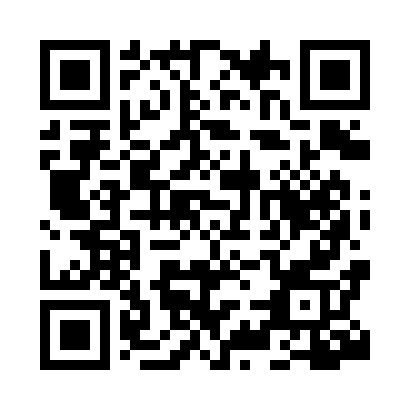 Prayer times for Ganja, AzerbaijanWed 1 May 2024 - Fri 31 May 2024High Latitude Method: NonePrayer Calculation Method: Muslim World LeagueAsar Calculation Method: ShafiPrayer times provided by https://www.salahtimes.comDateDayFajrSunriseDhuhrAsrMaghribIsha1Wed4:085:5312:524:437:519:292Thu4:065:5212:524:437:529:313Fri4:045:5112:514:447:539:324Sat4:035:4912:514:447:549:345Sun4:015:4812:514:447:559:356Mon3:595:4712:514:447:569:377Tue3:585:4612:514:457:579:388Wed3:565:4512:514:457:589:409Thu3:545:4412:514:457:599:4110Fri3:535:4212:514:458:009:4311Sat3:515:4112:514:468:019:4412Sun3:495:4012:514:468:029:4613Mon3:485:3912:514:468:039:4714Tue3:465:3812:514:478:049:4915Wed3:455:3712:514:478:059:5016Thu3:435:3612:514:478:069:5217Fri3:425:3612:514:478:079:5318Sat3:405:3512:514:488:089:5519Sun3:395:3412:514:488:099:5620Mon3:385:3312:514:488:109:5721Tue3:365:3212:514:488:119:5922Wed3:355:3212:514:498:1210:0023Thu3:345:3112:514:498:1210:0224Fri3:335:3012:514:498:1310:0325Sat3:315:2912:524:508:1410:0426Sun3:305:2912:524:508:1510:0527Mon3:295:2812:524:508:1610:0728Tue3:285:2812:524:508:1710:0829Wed3:275:2712:524:518:1710:0930Thu3:265:2712:524:518:1810:1031Fri3:255:2612:524:518:1910:12